Preise 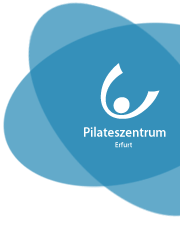 ProbetrainingPersonalprobetraining  19€ (55min )Duoprobetraining 2:1 -  19€ pro Person (55min)Probestunde im Kurs 12€ (Bei Pilateserfahrung)„Der perfekte Einstieg“ Einsteigerpaket – 199€Anamnese/PT 55min2 Personaltrainings (2x 55min)1 Gruppenkurs (55min)Mattenkurs (max 13 Personen)17€ (55min)monatlich 44 € (4x 55min/Monat, feste Kurszeit)10er Karte – 160 € (6 Monate gültig)Matte- und Gerätekurs (max 8 Personen)22€monatlich 54 € (4x 55min/Monat, feste Kurszeit)10er Karte – 216 € (6 Monate gültig)Pilates - Personaltraining 80 € (55min)Pilates Duo Training55 € pro Person (55min)Vertragspause (schriftl. 1 Monatfrist)12€ Bearbeitungsgebühr pro Monatmaximal 3 Monatekeine KursplatzreservierungKurswechselwunscheinmal im Quartal kostenlossonst 12€ BearbeitungsgebührAlle Preise sind inklusive der gesetzlichen Mehrwertsteuer.10er Karten haben eine Gültigkeit von 6 Monaten. Jährliche Preisanpassung nach Inflationsrate ca 1,6%.